Cool Weather Vegetables*The hardiest can tolerate temperatures in the low 20s and high teens:KaleSpinachCollardsHardy vegetables can tolerate hard frosts – from 25 to 28 degrees:BroccoliBrussels sproutsCabbageCollards*English PeasKale*KohlrabiLeeksMustard greensParsleyRadishSpinach*TurnipSemi-hardy vegetables can tolerate light frosts – from 29 to 32 degrees:BeetsCarrotCauliflowerCeleryChinese cabbageEndiveIrish potatoesLettuce and gourmet salad greensRadicchioRutabagaSalsifySwiss chardSummer VegetablesPlant after the threat of frost is past.Need warm weather (65 to 90 degrees) to grow and are killed by frost:BeansCornCucumberEggplantGourdsMelonsOkraPeppersPumpkinsSouthern peasSummer squashSweet PotatoesTomatoes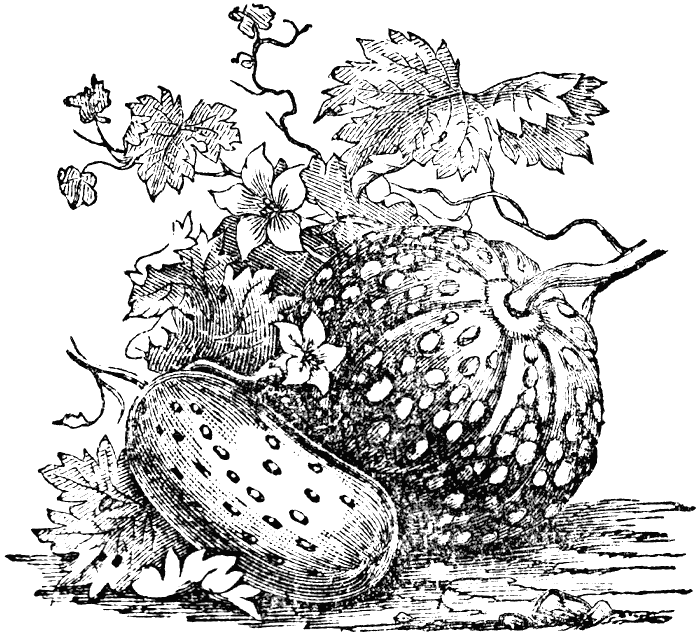 